     MIĘDZYSZKOLNY OŚRODEK SPORTOWY KRAKÓW-WSCHÓD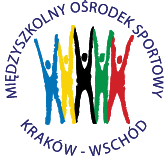 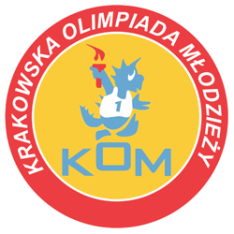 Adres: Centrum Rozwoju Com Com Zoneul. Ptaszyckiego 6 – P 09,  31 – 979 Krakówtel/fax: 12 685 58 25,   email:  biuro@kom.krakow.plwww.kom.krakow.plKraków, 18.03.2016r.KRAKOWSKA OLIMPIADA MŁODZIEŻY 2015/16 – IGRZYSKA MŁODZIEŻY SZKOLNEJNARCIARSTWO ALPEJSKIE /15.03.2016r./ - KLASYFIKACJA DRUŻYNOWA CHŁOPCÓWSZKOŁAZAWODNIKZAWODNIKZAWODNIKRAZEM PKTMIEJSCEPKT DO WSPÓŁZAWODNICTWA KOMSTO 6421151450I12SP 3119131749II10SP 1141620844III9SP 7220121143IV8SP 471811837V7JADWIGA1710633VI6SSP 5 137222VII5SP 53151117VIII4DONA141116IX3SP 16296116X2SP 38121114XI1SP 36111113XII1SP 1014318XIII1SP 1581113XIV1SP 1531113XIV1PSP 21113XIV1SP Piłsudski8--8-1SP 1249--9-1SP 16443-7-1PSP 421--21-1SP 5871-8-1SP 95105-15-1PALOTTI51-6-1SP 211916-35-1SP 251--1-1SP 122--2-1